Zion Lutheran School 4th Annual Fun Run 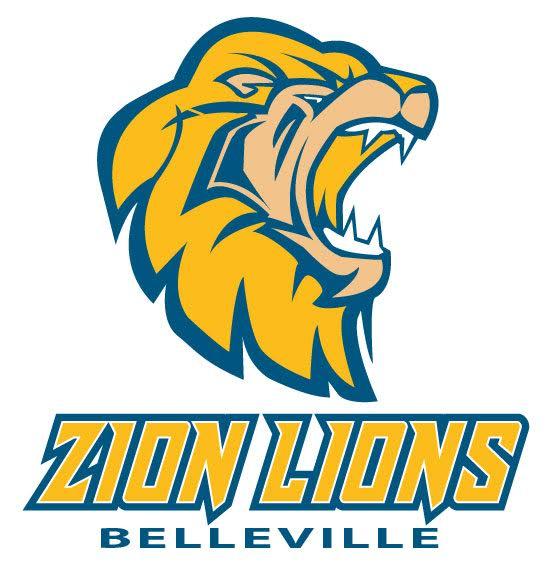 April 26, 2021Fun Run Sponsorship Form  For the past year, we all know what it is like to pivot from our usual plans and reimagine how normal events can be done in new ways.  In lieu of our auction, Zion’s main fundraiser for this year will be the Fun Run.   Money raised will be used for major school expenses typically covered by the school auction, such as technology, resources and curriculum materials and supplies.These donations are vital for Zion to serve our students and families offering them an excellent education and a facility in which students can grow and develop to the glory of God! We kindly ask for your tax- deductible donation to be received by Monday, April 19, 2021.Donor:___________________________________________________Contact Person:_______________________________________Mailing Address:_________________________________________________City  ____________________________            Zip______________________Phone_________________________Email_________________________________________________________ADVERTISING_______$250: includes a Yard sign with your AD (placed on Zion property for 2 weeks) School FB and Website and Name on back of the Fun Run t-shirt_______ $100: Yard Sign With your AD also School FB and Website and Name on the back of the Fun Run T-shirt________$50: Company name listed on a yard sign. Along with School FB and website and Name on the back of the Fun Run t-shirtPlease email a copy of your AD to jbatchelder@zionbelleville.orgSponsorshipPlease Return Form and Donations to Attn: Zion Lutheran School Fun Run           1810 McClintock Ave.            Belleville Il, 62221